COLLEGE OF ENGINEERING AND TECHNOLOGY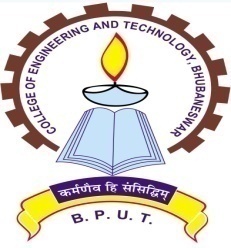 TECHNOCAMPUS, GHATIKIA, PO : MAHALAXMIVIHAR, BHUBANESWAR-751029------------------------------------------------------------------------------------------------------------Letter No. 4292/CET                                                                                  Date 20/12/2016Quotation Call Notice        Sealed quotations are invited from registered Firms/Suppliers/Authorized dealers having valid VAT, PAN certificate to supply following furniture for the Department of Physics at CET, Ghatikia, Bhubaneswar.          The onsite delivery and cost of the above-mentioned item should be quoted mentioning detailed technical specifications. The intenders are required to submit the offer enclosing VAT, PAN along with their quotations. The registered Firms/Suppliers/Authorized dealers should write quotations for “Supply of Furniture for Department of Physics” in bold letters on covered envelops. The firm should not be blacklisted during last three financial years.	The last date submission of quotations is 03.01.2017 up to 4.00 PM addressing to the Principal, College of Engineering and Technology, Techno Campus, P.O. Mahalaxmivihar, Bhubaneswar- 751029 by Speed post/Registered post/Courier only. No hand delivery is accepted. The authority will not responsible for any postal delay.	       The authority reserves the right to reject any or all quotations without assigning any reason thereof.                                                                                                            Sd/-Principal      Sl. NoName of ItemUnit Price1Steel Almirah : Size : 78″ X 36″ X 19″Thickness 22/24 gaze2Steel Teachers’ TableSize : 60″ X 36″ X 30″ Top -19mm prelaminated boardwith  03 drawer and cupboard on left side3S-type Steel Chair with cushion